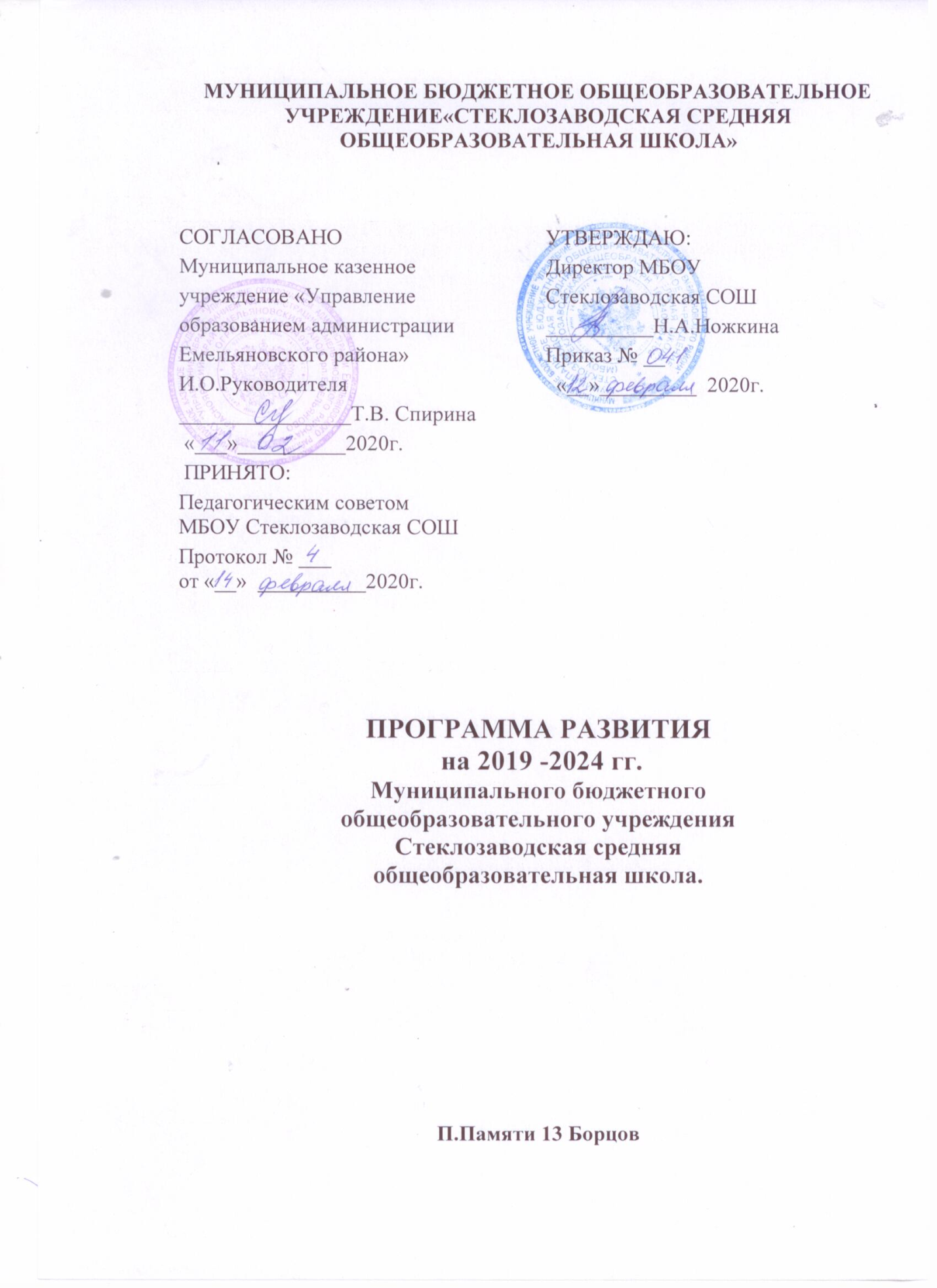 СОДЕРЖАНИЕ
1. Паспорт программы развития школы . . . . . . . . . . . . . . . . . . . . . . . . . . . . . . . . .. . . . 3
2. Информационная справка . . . . . . . . . . . . . . . . . . . . . . . . . . . . . . . . . . . . . . . . . . . . . . 10
3. Проблемно-ориентированный анализ . . . . . . . . . . . . . . . . . . . . . . . . . . . . . . . . . . . .12
4. Аналитическое и прогностическое обоснование Программы . . . . . . . . . . . . . . .16
5. Миссия, принципы, направления и средства реализации программы развития
школы . . . . . . . . . . . . . . . . . . . . . . . . . . . . . . . . . . . . . . . . . . . . . . . . . . . . . . . . . . . . . . . . . . . 24
6. Основные направления  стратегических изменений . . . . . . . . . . . . . . . . . . . . . . . 31
6.1 Направление: Повышение образовательных результатов обучающихся.. . . . .33
6.2Направление: Развитие кадрового потенциала…………………………………..36
6.3Направление: Образовательная инфраструктура. . . . . . . . . . . . . . . . . . . . . . .. .. . . 39
7. Предварительные расчеты по ресурсному обеспечению программы развития
школы . . . . . . . . . . . . . . . . . . . . . . . . . . . . . . . . . . . . . . . . . . . . . . . . . . . . . . . . . . . . . . . . . . . . 41ПАСПОРТ ПРОГРАММЫ РАЗВИТИЯ МБОУ «Стеклозаводская СОШ»Раздел 2. Информационная справка общеобразовательного учреждения.
2.1. Характеристика социумаМБОУ Стеклозаводская СОШ  расположена в поселке Памяти 13 борцов Емельяновского района, это в 25 км. от районного центра п.Емельяново.        Школа образована в 1912 году, тогда она называлась Народной с четырехлетним курсом образования. После революции школа была преобразована в неполную среднюю (7летнюю), первый выпуск датируется 1939 годом. Новое двухэтажное здание школы было построено к середине 40-х годов.    В 1975  году  17 января новое современное здание школы открыло свои двери для первых  учащихся. На территории поселка  крупных промышленных предприятий нет.Имеются  социалнозначимые объекты: учреждения: «ЛесХоз»: (ул. Лесная, 10);  «Дом Культуры» (ул.Советская 85); учреждения торгового обслуживания: - супермаркеты «Конфетка» (ул. Гурского  67); «Русь» (Гурского 91) «24 часа» (ул. Гурского 78) Особенности природного окружения: лесных массивов и водоемов на закрепленной территории школы нет.2.2 Контингент На 01.01.2019 – 270 обучающихся, 14  классов одна смена: 8.30 – 18.00  ГПД 12.00 – 14.00.      1-4 классы – 112 обучающихся, 7 классов-комплектов. 5-9 классы – 99 обучающихся, 5 классов-комплектов. 10-11 классы – 14 обучающихся, 2 класса-комплекта.Классы коррекции 5 -9 класс 45 обучающихся  3 класса комплекта.2.3. Учебно-методический комплекс: 1-4 классы – Программа «школа России» 5-9 классы – раннее изучение ОБЖ и информатики (с 5 класса), химии (с 7 класса), - 10 – 11 классы – социально-экономический профиль, элективные курсы
2.4. Педагогический состав на 01.01.2019Кадры(на первое января 2019года)От 25 до 35 лет- 8 педагоговОт 35 до 55 лет-  13 педагоговОт 55 и старше -11 педагогов 2.5. Режим работы: Школа работает в одну смену. Продолжительность урока 40 минут, четыре перемены по 15 мин, 5-ти дневная неделя. Для учащихся 1-4 классов организована работа групп продленного дня.2.6. Дополнительное образование на базе школы: Школа предоставляла следующие образовательные услуги: элективные курсы и предметы по выбору, проектная деятельность, предпрофильная подготовка, кружки и секции, а также «Школа будущего первоклассника». Организация дополнительного образования обучающихся осуществляется по пяти направлениям:Естесственнонаучное
Туристско-краеведческое
Художественно-эстетическое
Спортивно-оздоровительное.2.7. Состояние материально-технической базы. В школе имеется 35 кабинетов, из них специализированные кабинеты химии, физики, биологии, ОБЖ, кабинет технологии, 1 компьютерный класс (объединены в сеть с выходом в Интернет). Компьютеризированы рабочие места директора, заместителей, учителей-предметников, психологов, секретаря. В школе имеется актовый зал, где проводятся общешкольные и районные мероприятия. В школе имеется спортивный зал. Школа располагает медицинским и процедурным кабинетами, оснащенными всем необходимым оборудованием. Безопасность образовательного процесса обеспечивается тревожной кнопкой с выходом на вневедомственную охрану, автоматической пожарной сигнализацией.2.8. Социальные партнерыСущественную помощь в реализации программ школе оказывает сотрудничество с такими учреждениями, как:КИПК и ПП «Красноярский краевой институт повышения квалификации и профессиональной переподготовки работников образования», ДЮСШ  «Искра» п.Кедровый. ДМШ п.Кедровый
 « Сельский Дом Культуры» п.Памяти 13 Борцов.
Раздел 3. Проблемно-ориентированный анализ
3.1. Организация учебно-воспитательного процесса.Анализируя динамику образовательных результатов, можно выделить следующие тенденции:результаты мониторинга по алгебре в 9-х классах показали не полное соответствие подготовки учащихся уровню и требованиям образовательного стандарта;
результаты мониторинга по литературному чтению в 4-х классах показали соответствие подготовки учащихся требованиям стандарта и стопроцентную справляемость;результаты промежуточного контроля успеваемости соответствуют результатам внешнего оценивания;результаты ЕГЭ за истекший год соответствуют результатам по району. В анализе динамики управленческих воздействий улучшения наблюдаются в следующем:работа администрации школы с нормативно-правовым обеспечением образовательного процессаорганизация системы мер, направленную на улучшение результатов обучающихся,развитие кадрового потенциала ОУ, приобретение новых компетенций,не значительное расширение за три года материально-технической базы школы.укрепление сотрудничества школы с родителями и учреждениями дополнительного образования. По результатам анкетирования наблюдается положительная динамика в  отношении родителей и учащихся к школе, образовательному процессу и безопасному пребыванию в школе.
3.2. Анализ кадрового состава. Работа педагогического коллектива школы направлена на поиск путей повышения эффективности обучения и воспитания. Проблема результативности обучения решается нами на основе использования последних достижений педагогики, психологии, информационных технологий и теорий управления познавательной деятельностью. В школе: 1 педагог имеет значок «Почетный работник общего образования РФ», 56 % учителей школы имеют высшую и первую квалификационную категорию, 30% педагогов ежегодно проходят очные, очно-заочные и дистанционные курсы повышения квалификации, 40% педагогов владеют ИКТ-компетенцией, 8 учителей – выпускники школы разных лет. В течение учебного года учителя школы принимали участие в форумах, мастер-классах, конференциях, семинарах. Этому в огромной мере способствует работа методической службы школы. В целях координации действий и более квалифицированного планирования методической работы создан общешкольный методический совет. Методический Совет школы координирует работу методических объединений учителей – предметников. В школе отработана система текущего, промежуточного и итогового контроля. На основе полученных данных Методический Совет планирует работу школьных МО по изучению системы работы учителей по темам программы, вызывающим затруднения у учащихся, выбирает темы педсоветов, заседаний методических объединений. Задача администрации – обеспечить коллективную деятельность педагогов на всех этапах еѐ реализации, мобилизуя их творческий и интеллектуальный потенциал. Это подтверждается результатами изучения микроклимата и психологической комфортности в педагогическом коллективе. Традиционной формой проведения в школе практических семинаров, педсоветов стало активное участие учителей в работе, получение совместного продукта практической направленности. Такая система работы ориентирована на создание условий для проявления активного и творческого отношения учителей школы к образовательному процессу. Педагоги школы используют разные методы обучения: развивающее, проблемное, метод учебных проектов, технологий «Портфолио» и другие. Психологами школы были проанализированы ответы учащихся и их родителей по вопросу эффективности преподавания в школе. По результатам анкетирования нами было выявлено, что 75% родителей и 69% учащихся удовлетворены эффективностью преподавания в школе. Родители в большей мере, считают, что в школе их ребенок получает необходимые знания. Большинство родителей (56%) считают, что оценки преподавателей носят объективный характер и считают, что успехам в учебе их ребенок обязан педагогам (48%).3.3 SWOT-анализ3.4. Позитивные изменения и проблемы в деятельности школы. Стратегия модернизации российского образования, реализация образовательных стандартов, информатизация образовательной среды определяют новые ориентиры в развитии образовательного учреждения, помогают создать организационно-экономические механизмы достижения поставленных образовательных целей. На основе проблемно-ориентированного анализа образовательной ситуации в школе можно выделить следующие, наиболее актуальные для школы проблемы, на решение которых должна быть направлена новая программа развития:    Проблема первая – обеспечение дальнейшего роста качества образования, оценка результатов образовательной деятельности школы.   Проблема вторая - создание условий для детей, имеющих ограниченные возможности здоровья.    Проблема третья - медленное внедрение в педагогическую деятельность новых образовательных педагогических технологий, прежде всего информационно-коммуникативных, личностно-ориентированных,проектных.    Проблема четвертая – недостаточная эффективность в организации инновационной деятельности.   Проблема пятая– недостаточный уровень развития социокультурного пространства школы, внешних связей, дополнительного образования, участия общественности в управлении школой.    Проблема шестая - необходимость дальнейшего совершенствования воспитательной системы с целью повышения еѐ воспитательного воздействия на духовно-нравственное становление учащихся. На решение проблем, выявленных в ходе анализа, направлена новая программа развития школы на 2019-2024 годы.Раздел 4. Аналитическое и прогностическое обоснование Программы.           Концепция развития школы: - разработана в соответствии с в соответствии с Законом РФ «Об образовании», с федеральными государственными образовательными стандартами второго поколения, государственными стандартами общего образования, Стратегией развития системы образования Российской Федерации, Концепцией долгосрочного социально-экономического развития Российской Федерации на период до 2020 года, инициативой Президента РФ «Наша новая школа», нормативными документами департаментов образования Емельяновского района  и Уставом средней Стеклозаводской средней школы; - предусматривает совершенствование учебно-воспитательной, научнометодической, организационно-управленческой сфер деятельности школы; - исходит из того, что учащийся является полноценным субъектом учебновоспитательного процесса, он живет в том микросоциуме, которым является школа, поэтому главная задача педагогического коллектива состоит не только в совершенствовании собственно образовательного процесса, но и в обновлении и расширении технической оснащенности школы.
          Основные задачи программы развития нашей школы – это анализ возможностей развития индивидуальных способностей и наклонностей личности в рамках личностно-ориентированного образования с использованием современных образовательных технологий и введения ФГОС.            У выпускника современной школы должны быть сформированы готовность и способность творчески мыслить, находить нестандартные решения, проявлять инициативу, т.е. выпускник должен быть конкурентоспособным. Эти личностные качества определят инвестиционную привлекательность образования.             Поэтому для создания модели школы необходим переход к деятельностнокомпетентностной образовательной модели с ведущим фактором межчеловеческого взаимодействия, интерактивности.                Переход к Новой школе требует специально выстроенной системы управления изменениями, а также обновления учебно-методических комплектов и методов обучения.               Все это создало возможности для обеспечения дифференциации и гуманизации образовательного процесса – перехода к структурированию учебного процесса в соответствии с требованиями к образованию и потребностями социума:- начальная школа реализует программы «Школа России».- основная школа направлена на расширение круга образовательных услуг за счет вариативной части: учебных курсов, занятий с одаренными детьми, завершен переход на ФГОС.- старшая школа переходит с 2018 г. на ФГОС СОО и успешно реализует профильное обучение по социально-экономическому направлению.Одной из важнейших компетентностей учащихся является учебнопознавательная компетенция, которая представляет собой совокупность компетенций ученика в сфере самостоятельной познавательной деятельности, включающей элементы логической, методологической, общеучебной деятельности, соотнесенной с реальными познаваемыми объектами.Сюда входят знания и умения организации целеполагания, планирования, анализа, рефлексии, самооценки учебно-познавательной деятельности. По отношению к изучаемым объектам ученик овладевает креативными навыками продуктивной деятельности: добыванием знаний непосредственно из реальности, владением приемами действий в нестандартных ситуациях, эвристическими методами. В концепции обозначено в качестве приоритета школьной системы образования формирование следующих ключевых компетентностей учащихся, адекватных социально-экономическим условиям: готовность к разрешению проблем,
 технологическая компетентность, готовность к самообразованию, готовность к использованию информационных ресурсов, готовность к социальному взаимодействию, коммуникативная компетентность.Эти ценности закладываются в основу образовательной программы, которая состоит из предметных программ, программ воспитания и социализации, школьных целевых программ и проектов.Обновлѐнное содержание образования потребует не только нового подхода к оценке образовательных результатов обучающихся, но и качественно иных ориентиров в оценке деятельности учителя, уровня внутришкольной системы управления качеством образования.            Складывающаяся система оценки должна быть существенно дополнена и уточнена с учѐтом новых акцентов: - переход от оценки как инструмента контроля к оценке как инструменту управления качеством образования; - переход от констатирующей оценки к формирующей, программирующей саморазвитие ученика, педагога, школы; - переход от оценки исключительно предметной обученности к оценке образовательных результатов в целом, включая надпредметные компетентности и социализацию - в соответствии с новым поколением стандартов и с учѐтом возрастной ступени обучения.            Происходящие в социуме изменения ставят ребѐнка перед проблемой нахождения себя одновременно в разных видах деятельности и разных типах социальных общностей. Современная школа – школа правильно организованного взросления ребенка в разновозрастной детско-взрослой образовательной общности.                Это направление предполагает особую работу в пространстве совместно распределенной деятельности, практике субъект - субъектных отношений, пространстве событийной общности, пространстве рефлексирующего сознания.                К настоящему времени накоплен большой опыт организации специальной проектной деятельности обучающихся. Обязательное освоение проектного метода направлено на введение детей в другие типы деятельности: исследовательскую, конструкторскую, организационно-управленческую и др.               Особый акцент в деятельности школы ставится на организацию воспитательной работы, которая строится на основе программы воспитания и социализации обучающихся.                Целью воспитания и социализации обучающихся является социальнопедагогическая поддержка становления и развития высоконравственного, творческого, компетентного гражданина России, принимающего судьбу  Отечества как свою личную, осознающего ответственность за настоящее и будущее своей страны, воспитанного в духовных и культурных традициях многонационального народа Российской Федерации, своей малой Родины.               На уровнях основного и среднего общего образования для достижения поставленной цели воспитания и социализации обучающихся решаются следующие задачи.В области формирования личностной культуры: формирование способности к духовному развитию, реализации творческого потенциала в учебно-игровой, предметно-продуктивной, социально ориентированной, общественно полезной деятельности на основе традиционных нравственных установок и моральных норм, непрерывного образования, самовоспитания и универсальной духовно-нравственной компетенции — «становиться лучше»; укрепление нравственности, основанной на свободе воли и духовных отечественных традициях, внутренней установке личности школьника поступать согласно своей совести;  формирование основ нравственного самосознания личности (совести) — способности подростка формулировать собственные нравственные обязательства, осуществлять нравственный самоконтроль, требовать от себя.выполнения моральных норм, давать нравственную оценку своим и чужим поступкам;формирование нравственного смысла учения, социально-ориентированной и общественно полезной деятельности;формирование морали — осознанной обучающимся необходимости определенного поведения, обусловленного принятыми в обществе представлениями о добре и зле, справедливом и несправедливом, добродетели и пороке, должном и недопустимом;усвоение базовых общенациональных ценностей, духовных традиций народов России;укрепление у подростка позитивной нравственной самооценки, самоуважения и жизненного оптимизма;развитие эстетических потребностей, ценностей и чувств;развитие способности открыто выражать и уметь отстаивать свою нравственно оправданную позицию, проявлять критичность к собственным намерениям, мыслям и поступкам;развитие способности к самостоятельным поступкам и действиям, совершаемым на основе нравственного выбора, что должно вести к ответственности за результаты своего личного выбора;развитие трудолюбия, умения преодолевать трудности, целеустремлѐнности и настойчивости в достижении результата;формирование творческого и одновременно ответственного отношения к учѐбе, социальной деятельности на основе нравственно - этических норм и ценностей;формирование у подростка сознательного отношения к выбору профессии и учебного заведения (для выпускников);осознание подростком уникальности человеческой жизни, формирование умения противостоять влияниям извне, представляющим угрозу для жизни, здоровья, духовной безопасности личности;формирование экологической культуры, культуры здорового и безопасного образа жизни. В области формирования социальной культуры:формирование гражданской идентичности, включающей в себя идентичность члена семьи, школьного коллектива, территориально-культурной общности, этнического сообщества, российской гражданской нации;развитие патриотизма и гражданской солидарности, которое выражается в заботе, чувстве личной ответственности за свою страну;развитие навыков и умений сотрудничества, сотворчества со всеми участниками образовательного процесса (педагогами, сверстниками, родителями, разновозрастными обучающимися) в решении личностных и социально значимых проблем на основе знаний, полученных в процессе образования;формирование у подростков навыков успешной социализации, представлений об общественных приоритетах и ценностях, ориентированных на эти ценности образцах поведения через практику общественных отношений с представителями различными социальных и профессиональных групп;формирование у подростков социальных компетенций, необходимых для конструктивного, успешного и ответственного поведения в обществе;укрепление доверия и уважения к другим людям, институтам гражданского общества, государству;развитие чувства милосердия, доброжелательности, отзывчивости, понимания и сопереживания другим людям через школьные воспитательные программыусвоение гуманистических и демократических ценностных ориентаций;формирование толерантности, осознанного и уважительного отношения к другим религиям, значимости религиозных идеалов для человека, семьи и общества, роли религий в историческом и культурном развитии России, способствующей формированию культуры межэтнического общения, уважения к культурным, религиозным традициям, образу жизни народов России.В области формирования семейной культуры:укрепление отношения к семье как основе российского общества;
формирование представлений о значимости семьи для устойчивого и успешного развития личности, способствующих уважительному отношению к родителям, осознанного, заботливого отношения к старшим и младшим;усвоение таких нравственных ценностей семейной жизни как любовь, забота о любимом человеке, продолжение рода, духовная и эмоциональная близость членов семьи, взаимопомощь и др. через распространение опыта семейного воспитания посредством внеурочных мероприятий;формирование начального опыта заботы о социально-психологическом благополучии своей семьи;знание традиций своей семьи, культурно-исторических и этнических традиций семей своего народа, других народов России.Программа направлена на:освоение обучающимися социального опыта, основных социальных ролей, соответствующих ведущей деятельности данного возраста, норм и правил общественного поведения.формирование и развитие знаний, установок, личностных ориентиров и норм здорового и безопасного образа жизни с целью сохранения и укрепления физического, психологического и социального здоровья обучающихся как одной из ценностных составляющих личности обучающегося и ориентированной на достижение планируемых результатов освоения основной образовательной программы основного и среднего общего образования;формирование экологической культуры.    Уклад школьной жизни как система общественных отношений участников образования связывает воедино познавательные, ценностные, регулятивные смыслы деятельности школы, обеспечивающий создание социальной среды развития обучающихся, включает урочную, внеурочную и общественно значимую деятельность, систему воспитательных мероприятий, культурных и социальных практик, взаимодействие с социумом и родителями обучающихся.Основные составляющие уклада школьной жизни: создание в школе среды взаимоуважения, взаимной ответственности сторон образовательного процесса, конструктивного общения, диалога, консенсуса;
 согласование интересов всех участников образовательного процесса, поощрение свободного и открытого обсуждения организационных принципов в жизни коллектива;  создание в школе правового пространства, развитие школьного самоуправления;
 культура взаимоотношений участников образовательных отношений,
 традиции проведения еженедельных рабочих линеек для информирования учащихся о важнейших событиях в жизни школы, награждения отличившихся учащихся в конкурсах, олимпиадах, исследовательских работах; проведение КТД основных тематических мероприятий.  коллективные обсуждения, дискуссии, позволяющие наиболее точно определить специфику ценностных и целевых ориентиров школы, элементов коллективной жизнедеятельности, обеспечивающих реализацию ценностей и целей.
 участие членов школьного коллектива в управлении школой, создание возможностей для гражданской деятельности учащихся; открытость внутренних структур коммуникации, достаточность информации; учет возрастных особенностей и возможностей гражданского становления и деятельности школьников; изучение, поддержка и обсуждение в школе общественного мнения;Задачи воспитания и социализации классифицированы по направлениям, которые раскрывают существенные стороны духовно-нравственного развития личности гражданина России.Каждое из направлений основано на определѐнной системе базовых национальных ценностей и должно обеспечивать их усвоение обучающимися. Организация духовно-нравственного развития и воспитания обучающихся осуществляется по следующим направлениям:Воспитание гражданственности, патриотизма, уважения к правам, свободам и обязанностям человека и гражданина. Ценности: любовь к России, своему народу, малой Родине, гражданское общество, поликультурный мир, свобода личная и национальная, доверие к людям, институтам государства и гражданского общества, социальная солидарность, мир во всѐм мире, многообразие и уважение культур и народов. Воспитание социальной ответственности и компетентности Ценности: правовое государство, демократическое государство, социальное государство, закон и правопорядок, социальная компетентность, социальная ответственность, служение Отечеству, ответственность за настоящее и будущее своей страны. Воспитание нравственных чувств, убеждений, этического сознания и культуры Ценности: нравственный выбор; жизнь и смысл жизни; справедливость; милосердие; честь; достоинство; уважение родителей; уважение достоинства другого человека, равноправие, ответственность, любовь и верность; забота о старших и младших; свобода совести и вероисповедания; толерантность, представление о светской этике, вере, духовности, религиозной жизни человека, ценностях религиозного мировоззрения, формируемое на основе межконфессионального диалога; духовно-нравственное развитие личности.Воспитание экологической культуры, культуры здорового и безопасного образа жизни  Ценности: жизнь во всех еѐ проявлениях; экологическая безопасность; экологическая грамотность; физическое, физиологическое, репродуктивное, психическое, социально-психологическое, духовное здоровье; экологическая культура; экологически целесообразный здоровый и безопасный образ жизни; ресурсосбережение; экологическая этика; экологическая ответственность; социальное партнѐрство для улучшения экологического качества окружающей среды; устойчивое развитие общества в гармонии с природой. Воспитание трудолюбия, сознательного и творческого отношения к образованию, труду, жизни, выбору профессии Ценности: научное знание, стремление к познанию и истине, научная картина мира, нравственный смысл учения и самообразования, интеллектуальное развитие личности; уважение к труду и людям труда; нравственный смысл труда, творчество и созидание; целеустремлѐнность и настойчивость, бережливость, выбор профессии.Воспитание ценностного отношения к прекрасному, формирование основ эстетической культуры (эстетическое воспитание) Ценности: красота, гармония, человеческая душа, духовный мир человека, самовыражение личности в творчестве и искусстве, эстетическое развитие личности Содержание воспитательного процесса направлено на: интеграцию воспитательного и образовательного пространства школы через деятельность системы дополнительного образования - кружков, секций; деятельности органов ученического самоуправления; создание условий для развития творческой, интеллектуальной, нравственной личности, патриота и гражданина; реализацию воспитательных программ классов, активизацию взаимодействия педагогического коллектива и родительской общественности; повышение методического и профессионального уровня классных руководителей. Система дополнительного образования строится с учетом интересов и склонностей ребенка, его потребностей и самостоятельного выбора. Объединения по интересам дают возможность учащимся организовать досуг, выбрать для себя интересный круг общения и обогатить свой социальный опыт. С переходом на ФГОС общего образования организована внеурочная деятельность в 1 - 10 классах, которая является частью образовательного процесса. Использование возможностей педагогического коллектива позволяет удовлетворить индивидуальные потребности детей и их родителей последующим направлениям: спортивно-оздоровительное, духовно-нравственное, социальное, общеинтеллектуальное, общекультурное в различных формах. Внеурочная деятельность направлена на социализацию личности учащегося, формирование и развитие метапредметных компетенций.        Организованный таким образом образовательный процесс способствует подготовке формирующейся личности к жизни в современном мире, обеспечивая формирование таких качеств личности, как:-мобильность, способность к самостоятельному освоению знаний, возможность развития требуемых умений;-овладение поисковым, проблемным, исследовательским, продуктивным типами деятельности.         Материальная составляющая инфраструктуры школы направлена на обеспечение физической и психологической безопасности. Для поддержания современной инфраструктуры школы необходимо повысить качество сервисного обслуживания самого здания школы. Модель школы информатизации предполагает использование информационной среды школы для планирования образовательного процесса каждым учителем, который готов для этого, обладает профессиональной ИКТ компетентностью. Важно, что в каждом предмете мы даем учащемуся и учителю необходимые ИКТ - инструменты деятельности. Методическую составляющую инфраструктуры необходимо переориентировать на поддержку деятельности каждого учителя: наличие сервисов с доступом к различным методическим, информационным и консультационным ресурсам, личностно ориентированный подход к методической работе в школе, анализу урока, индивидуальной поддержке учителей. Организационная составляющая инфраструктуры направлена на создание пространства для социальных коммуникаций, обеспечивающих возможность выстраивания ребенком собственных моделей поведения и самоопределения в меняющихся социальных условиях, на обеспечение высших образовательных достижений учителя и ученика, личностного и профессионального роста, разветвленную систему поиска, поддержки и сопровождения талантливых детей. Признание этих приоритетов составляет объективную основу дальнейшей деятельности образовательного учреждения в направлении перспективных системных преобразований, что и лежит в основе настоящей Программы развития на 2019-2024 гг. обеспечение эффективного устойчивого развития единой образовательной среды Стеклозаводской средней школы, способствующее всестороннему развитию личности обучающегося, ставшего конкурентоспособным в современном обществе и умеющего умело реагировать на разные жизненные ситуации в соответствии с Федеральным Законом «Об образовании в Российской Федерации» и ФГОС» (далее Программы).            Данные направления дальнейшего совершенствования образовательной системы школы заявлены в миссии, цели и задачах настоящей Программы, механизмах ее реализации.Раздел 5. Миссия, принципы, направления и средства реализации программы развития школы.5.1. Концептуальные положения ПрограммыГлавным результатом законодательных инициатив в сфере отечественного образования на современном этапе является создание оптимальных условий для формирования личности, обладающей такими особенностями, как «инициативность, способность творчески мыслить и находить нестандартные решения, умение выбирать профессиональный путь, готовность обучаться втечение всей жизни», отмечено в Национальной образовательной инициативе «Наша новая школа» (Приказ Президента РФ от 4 февраля 2010 г. № Пр-271). Поэтому обновление системы образовательного учреждения в соответствии с современной законодательной базой должно осуществляться в интересах участников образовательных отношений и прежде всего в интересах школьников.Наиболее полно данные целевые установки отражены в «Концепции духовно-нравственного развития и воспитания личности гражданина России» (Концепция является методологической основой разработки и реализации федерального государственного образовательного стандарта общего образования):а) в сфере личностного развития: - готовность и способность к духовному развитию, нравственному самосовершенствованию, самооценке, пониманию смысла своей жизни, индивидуально-ответственному поведению;- готовность и способность к реализации творческого потенциала в духовной и предметно-продуктивной деятельности, социальной и профессиональной мобильности на основе моральных норм, непрерывного образования и универсальной духовно-нравственной установки «становиться лучше»; - укрепление нравственности, основанной на свободе, воле и духовных отечественных традициях, внутренней установке личности поступать согласно своей совести; -формирование морали как осознанной личностью необходимости определѐнного поведения, основанного на принятых в обществе представлениях о добре и зле, должном и недопустимом;развитие совести как нравственного самосознания личности, способности формулировать собственные нравственные обязательства, осуществлять нравственный самоконтроль, требовать от себя выполнения моральных норм, давать нравственную самооценку своим и чужим поступкам; - принятие личностью базовых национальных ценностей, национальных духовных традиций;-готовность и способность выражать и отстаивать свою общественную позицию, критически оценивать собственные намерения, мысли и поступки; - способность к самостоятельным поступкам и действиям, совершаемым на основе морального выбора, принятию ответственности за их результаты, целеустремленность и настойчивость в достижении результата;трудолюбие, бережливость, жизненный оптимизм, способность к преодолению трудностей; - осознание ценности других людей, ценности человеческой жизни, нетерпимость к действиям и влияниям, представляющим угрозу жизни, физическому инравственному здоровью, духовной безопасности личности, умение им противодействовать; - свободолюбие как способность к сознательному личностному, профессиональному, гражданскому и иному самоопределению и развитию в сочетании с моральной ответственностью личности перед семьѐй, обществом, Россией, будущими поколениями;-укрепление веры в Россию, чувства личной ответственности за Отечество перед прошлыми, настоящими и будущими поколениями.
б) в сфере общественных отношений: осознание себя гражданином России на основе принятия общих национальных нравственных ценностей; - готовность граждан солидарно противостоять внешним и внутренним вызовам; - развитость чувства патриотизма и гражданской солидарности; - забота о благосостоянии многонационального народа Российской Федерации, поддержание межэтнического мира и согласия;-осознание безусловной ценности семьи как первоосновы нашей принадлежности к многонациональному народу Российской Федерации, Отечеству;-понимание и поддержание таких нравственных устоев семьи, как любовь, взаимопомощь, уважение к родителям, забота о младших и старших, ответственность за другого человека;бережное отношение к жизни человека, забота о продолжении рода; - законопослушность и сознательно поддерживаемый гражданами правопорядок; - духовная, культурная и социальная преемственность поколений.       Муниципальное общеобразовательное учреждение «Стеклозаводская средняя школа» ориентирована на обучение, воспитание и развитие всех и каждого учащегося с учетом индивидуальных (возрастных, физиологических, психологических, интеллектуальных и др.) особенностей, образовательных потребностей и возможностей, личностных склонностей путем создания в ней адаптивной педагогической системы и максимум благоприятных условий для умственного, нравственного, эмоционального и физического развития каждого ребенка. В основе деятельности школы лежат принципы, сориентированные на личность ребенка и создание в школе условий для развития его способностей и внутреннего духовного мира; на свободное сотрудничество педагогов и учеников, учащихся друг с другом, педагогов и родителей; на целенаправленное взаимодействие содержания образования по всем учебным предметам, обеспечивающее гармоничное всестороннее развитие каждого учащегося.5.2. Миссия школыНастоящая Программа развития Стеклозаводской средней школы является организационной основой реализации государственной политики в области образования и определяет стратегию развития образовательного учреждения и меры ее реализации в соответствии с Федеральной программой развития и переходом на федеральный государственный образовательный стандарт.           Назначение Программы развития Стеклозаводской средней школы– определение стратегии и тактики осуществления перевода образовательного учреждения в новое состояние, обеспечивающее качество образования, адекватное потребностям личности, социума и рынка труда.        Настоящая Программа как концептуальная и организационно-правовая основа системы управления школы ориентируется на аксиологическую основу образовательной деятельности и формулирует следующую миссию школы:- это востребованное в социуме образовательное учреждение с современной
системой управления, высокопрофессиональной педагогической командой, педагогически насыщенным образовательным процессом, ориентированным на реализацию современных задач общего образования и удовлетворение образовательных запросов учащихся и их семей, безопасным и комфортным образовательным пространством, предусматривающим охрану и развитие здоровья участников образовательных отношений, информационной открытостью для взаимодействия с социумом, что в совокупности создает оптимальные условия для формирования духовно-нравственной,     Настоящая Программа определяет систему общих педагогических требований, соответствие которым обеспечит эффективное участие всех участников образовательных отношений в решении современных задач образования и в качестве ведущих приоритетов выделяет следующие социальные и педагогические понятия:базовые национальные ценности — основные моральные ценности, приоритетные нравственные установки, существующие в культурных, семейных, социально-исторических, религиозных традициях многонационального народа Российской Федерации, передаваемые от поколения к поколению и обеспечивающие успешное развитие страны в современных условиях;духовно-нравственное развитие личности гражданина России — осуществляемое в процессе социализации последовательное расширение и укрепление ценностно-смысловой сферы личности, формирование способности человека оценивать и сознательно выстраивать на основе традиционных моральных норм и нравственных идеалов отношение к себе, другим людям, обществу, государству, духовно-нравственное воспитание личности гражданина России — педагогически организованный процесс усвоения и принятия учащимся базовых национальных ценностей, имеющих иерархическую структуру и сложную организацию.5.3. Принципы реализации Программы.Принип настоящей Программы заключается в развитии принципов реализации Программных мероприятий: - принцип гуманизации – реальное соблюдение прав учителя и ребенка, закрепленных Федеральным законом «Об образовании в РФ», Конвенцией о правах ребенка и другими нормативными документами; утверждение непреходящей ценности общекультурного человеческого достояния, внимание к историческим ценностям, их вкладу в развитие науки, культуры, литературы и искусства;- принцип сотрудничества – построение взаимоотношений в школе на основе взаимного уважения и доверия учителей, учеников и родителей в соответствии с принципами ненасильственного общения;принцип развивающего обучения – отказ от репродуктивных методик и применение методов творческой мыслительной деятельности и самообразования учащихся;принцип индивидуализации обучения – всесторонний учет уровня способностей каждого ученика, формирование на этой основе личных траекторий развития учащихся; повышение учебной мотивации и развитие познавательных интересов каждого ученика;принцип дифференциации – выявление и развитие у учеников склонностей и способностей к работе в различных направлениях изучаемых наук и на различном уровне в зависимости от личных качеств обучающихся; формирование классов, групп с учетом индивидуальных особенностей учащихся, что может отражаться в построении учебного плана;принцип системности – взаимосвязь и взаимодействие всех компонентов образовательного пространства; - принцип вариативности – обеспеченность образовательного процесса содержанием и видами деятельности, выходящими за рамки жесткого учебного плана и предоставляющими учащимся возможность выбора (факультативными, специализированные, элективные курсы, профильное обучение и т.д.).5.4. Портреты и основные характеристики участников образовательного процесса«Современный национальный воспитательный идеал, отмечается в «Концепции духовно-нравственного развития и воспитания личности гражданина России», — это высоконравственный, творческий, компетентный гражданин России, принимающий судьбу Отечества как свою личную, осознающий ответственность за настоящее и будущее своей страны, укоренѐнный в духовных и культурных традициях многонационального народа Российской Данный тезис, а также рамочные требования Федеральных государственных образовательных стандартов второго поколения, лежит в основе определения «портрета выпускника» каждого уровня образования.«Портрет выпускника начальной школы»:любящий свой народ, свой край, нашу Родину;
уважающий и принимающий ценности семьи и общества;
любознательный, активно и заинтересованно познающий мир;
владеющий основами умения учиться, способный к организации собственной деятельности;
готовый самостоятельно действовать и отвечать за свои поступки перед семьей и обществом;доброжелательный, умеющий слушать и слышать собеседника, обосновывать свою позицию, высказывать свое мнение;выполняющий правила здорового и безопасного для себя и окружающих образа жизни.«Портрет выпускника основной школы»:любит свое Отечество и свой край, знающий русский и родной язык, уважающий свой народ, его культуру и духовные традиции;осознает и принимает ценности человеческой жизни, семьи, гражданского общества, многонационального российского народа, человечества;активно и заинтересованно познает мир, осознает ценность труда, науки и творчества;
умеет учиться, понимает важность образования и самообразования для жизни и деятельности, способен применять полученные знания на практике;
социально активный, уважает закон и правопорядок, соизмеряет свои поступки с нравственными ценностями, осознает свои обязанности перед семьей, обществом, Отечеством;уважает других людей, умеет вести конструктивный диалог, достигать взаимопонимания, сотрудничать для достижения общих результатов;
осознанно выполняет правила здорового и экологически целесообразного образа жизни, безопасного для человека и окружающей его среды;
представляет особенности своей личности, адекватно оценивает свои возможности для дальнейшей профильной ориентации, умеет строить жизненные планы и понимает средства их достижения; ориентируется в мире профессий, понимает значение профессиональной деятельности для человека в интересах устойчивого развития общества и природы.«Портрет выпускника старшей школы»:любит свое Отечество и свой край, знающий русский и родной язык, уважающий свой народ, его культуру и духовные традиции;осознает и принимает традиционные ценности семьи, российского гражданского
общества, многонационального российского народа, человечества, осознающий своюсопричастность судьбе Отечества;креативно и критически мыслит, активно и целенаправленно познает мир, осознает
ценность образования и науки, труда и творчества для человека и общества;
владеет основами научных методов познания окружающего мира;
мотивирован на творчество и инновационную деятельность;готов к сотрудничеству, способен осуществлять учебно-исследовательскую, проектную иинформационно-познавательную деятельность;осознает себя личностью, социально активен, уважает закон и правопорядок,
осознает ответственность перед семьёй, обществом, государством, человечеством;
уважает мнение других людей, умет вести конструктивный диалог, достигатьвзаимопонимания и успешно взаимодействовать;осознанно выполняет и пропагандирует правила здорового, безопасного и экологически
целесообразного образа жизни;подготовлен к осознанному выбору профессии, понимает значение профессиональнойдеятельности для человека и общества;мотивирован на образование и самообразование в течение всей своей жизни.Реализация «портрета выпускника» каждого уровня образования невозможна без соответствия педагога определенному профессиональному стандарту. С учетом «Профессионального стандарта педагога» определен следующий:«Портрет педагога Стеклозаводской средней школы»:владеющий современными формами и методами обучения и воспитательной работы, умеющий их профессионально использовать в различных видах деятельности ребенка (учебной, игровой, трудовой, спортивной, художественной и т.д.);умеющий устанавливать четкие правила поведения учащихся в соответствии со школьным уставом и правилами поведения в школе, эффективно регулировать поведение учащихся для обеспечения безопасной образовательной среды;эффективно управляющий учебным коллективом с целью вовлечения учеников в процесс обучения и воспитания, мотивируя их учебнопознавательную деятельность;профессионально ставящий воспитательные цели и задачи, способствующие развитию учеников, независимо от их способностей, характера, культурных различий, половозрастных и индивидуальных особенностей, определять педагогические пути их достижения;признающий достоинство каждого ученика, понимая и принимая его;
поддерживающий конструктивные воспитательные усилия родителей (законных представителей) учащихся, привлекающий семью к решению вопросов воспитания ребенка;конструктивно взаимодействующий с другими педагогами и специалистами в решении воспитательных задач;поддерживающий в ученическом коллективе деловую дружелюбную атмосферу, демонстрируя образцы толерантности;умеющий защищать достоинство и интересы учащихся, помогать детям, оказавшимся в конфликтной ситуации и/или неблагоприятных условиях;поддерживающий уклад, атмосферу и традиции школьной жизни, внося в них свой положительный вклад;способный адекватно анализировать свою профессиональную деятельность, определять и реализовывать пути ее непрерывного совершенствования. Такой комплексный характер концептуальных подходов к разработке настоящей Программы определяет ее успешность на этапе проектирования, задает ее цели, задачи и механизмы реализации. В ходе реализации программы планируется развитие образовательного учреждения в рамках единого городского образовательного пространства в интересах формирования гражданской позиции, развитой социально-активной, социально- адаптивной личности, способной к самостоятельным действиям и предприимчивости, выступающей в качестве одного из факторов социального и экономического прогресса общества.Настоящий документ представляет собой программу развития Стеклозаводской  средней школы на 2019-2024 годы. Представленная программа обосновывает направления развития образовательного пространства учреждения в условиях модернизации образования. В программе представлены принципы и технологии изменений, основанные на анализе различных факторов, влияющих на образовательное пространство школы.5.5. Основные средства реализации:1. Обеспечение усвоения учащимися обязательного минимума содержания образовательных программ, формирования у них базовых ключевых компетентностей. 2. Создание условий, обеспечивающих учет индивидуальноличностных особенностей учащихся, путем дифференциации образования, основанной на результатах комплексной диагностики. 3. Обеспечение уровня образования, соответствующего современным требованиям, осуществляется за счет использования федеральных программ, введения специальных интегрированных курсов, а также за счет раннего и расширенного изучения ряда предметов, таких как: математика, биология, география, химия, физика, технология проектной деятельности и ИКТ в преподавании отдельных предметов учебного плана.4. Развитие у учащихся профессиональной направленности и социальной трудовой адаптации обеспечивается за счет реализации программ профессионального самоопределения в 8-9-х классах, профилизации на уровне среднего общего образования, элективных предметов и курсов, кружков, а также в организации научного общества учащихся школы как формы и способа интеграции урочной и внеурочной деятельности.5. Интеграция общеобразовательных (основных и дополнительных) программ и воспитательных мероприятий в единый комплекс путем комбинирования учебной и внеучебной деятельности (внеурочная деятельность, предметные недели, День знаний, научно-практическая конференция, интерактивные олимпиады, конкурсы, защита проектов и т.д.).6. Развитие у учащихся самостоятельности мышления и способности к самообразованию и саморазвитию обеспечивается за счет создания творческой атмосферы в школе, организации кружков, факультативов по предметам, научного общества учащихся. 7. Создание условий, обеспечивающих равновесие между адаптивными возможностями детского организма и постоянно меняющейся средой путем формирования у учащихся разумной системы потребностей в здоровом образе жизни, повышения уровня физического воспитания и лечебно-оздоровительной работы в школе по программам «Здоровье» и «Семья».Раздел 6. Основные направления стратегических измененийСтратегия и тактика перевода Стеклозаводской средней школы  в новое состояние Концепция духовно-нравственного развития и воспитания личности гражданина России отмечает, что именно в школе должна быть сосредоточена не только интеллектуальная, но и гражданская, духовная и культурная жизнь обучающегося. Отношение к школе как единственному социальному институту, через который проходят все граждане России, является индикатором ценностного и морально-нравственного состояния общества и государства. Это еще раз подчеркивает, что современное обновление образовательной системы школы должно не просто строиться на основе актуальной нормативно-правовой базы, но и предусматривать решение целей и задач духовно-нравственного развития и воспитания в рамках правового поля.Основой легитимности современного отечественного образования является Федеральный закон «Об образовании в РФ» от 29.12 2012г. № 273-ФЗ, который определяет цель и задачи Программы развития на 2019-2024 гг. Обеспечение эффективного устойчивого развития единой образовательной среды Стеклозаводской средней школы, способствующее всестороннему развитию личности обучающегося, ставшего конкурентоспособным в современном обществе и умеющего умело реагировать на разные жизненные ситуации в соответствии с Федеральным Законом «Об образовании в Российской Федерации» и ФГОС», систему мероприятий по их реализации и контролю.Целью настоящей Программы является:Создание условий для развития единой информационно-образовательной среды Стеклозаводской средней школы, способствующей формированию всесторонне развитой, конкурентноспособной в современном мире личности обучающегося, умеющего умело реагировать на разные жизненные ситуации. Для достижения стратегической цели должны быть решены следующие задачи: 1. Обеспечение выполнения социального заказа школе на основе Закона ―Об образовании РФ от 29.12.2012 N 273-ФЗ  и региональных подзаконных актов по формированию функционально грамотного выпускника школы посредством разработок и освоения современных педагогических технологий. 2. Завершение перехода на новый федеральный компонент государственного стандарта образования. 3. Эффективное использование кадровых, материально-технических ресурсов образования для обеспечения высокого его качества, максимального удовлетворения образовательных потребностей обучающихся, запросов семьи и общества.4. Выявление и развитие способности каждого ученика, формирование духовно богатой, свободной, физически здоровой, творчески мыслящей личности с твердой гражданской позицией, обладающей прочными базовыми знаниями основной школы, способной адаптироваться к условиям новой жизни. 5. Обеспечение информационной открытости образовательного пространства школы в целях привлечения партнеров социума для обновления инфраструктуры и содержания образовательного процесса, в том числе через сетевое взаимодействие.6. Создание условий для развития здоровьесберегающей образовательной среды, обеспечивающей сохранение здоровья детей, и совершенствования работы системы психологического сопровождения образовательного процесса.7. Разработка модели профильного обучения на уровне СОО в условиях локальности микрорайона и ресурсного дефицита.8. Формирование и совершенствование педагогических компетенций, развитие кадрового потенциала школы через поэтапное внедрение профессионального стандарта педагога в школе.9. Разработка механизмов управления качеством образования в образовательном учреждении и реализация инновационных проектов и программ.10. Совершенствование материально-технической базы школы для обеспечения высокого качества непрерывного образовательного процесса, оптимизации взаимодействия всех его участников. Каждая из задач Программы носит комплексный характер и предусматривает реализацию следующих сфер развития образовательной системы школы.6.1 Направление: Повышение образовательных результатов обучающихся.Цель: повышение качества образования через обновление содержания образовательных программ в соответствии с ФГОС. Задачи:создать условия для повышения эффективности учебно-воспитательного процесса:- рост уровня обученности и качества знаний учащихся;-мотивировать  учащихся, на  повышение  уровня обученности, успешную социализацию;- интегрировать учащихся с особыми образовательными потребностями в образовательный процесс;	- увеличить число победителей интеллектуальных конкурсов, олимпиад, конференций различного уровня;создать систему мониторинга индивидуальных достижений обучающихсясоздать условия для формирования целостной, постоянно функционирующей системы работы педагогического коллектива с детьми, имеющими различные образовательные способности.Мероприятия:Ожидаемые результаты:повышение качества образования через расширение спектра регламентированных оценочных процедур, направленных на оценку итоговой аттестации выпускников и оценку эффективности деятельности, состояния и тенденций развития школы;рост уровня обученности и качества знаний обучающихся;увеличение числа победителей интеллектуальных конкурсов, олимпиад, конференций различного уровня.6.2Направление: Развитие кадрового потенциала.Цель: формирование конкурентоспособного педагогического коллектива.Задачи:формировать систему управления профессионально-личностным ростом педагогического коллектива, ориентированного на получение результата, удовлетворяющего требованиям потребителей;обеспечить научно-методическое, организационное сопровождение педагогов при реализации образовательных программ начального и общего образования;обеспечить условия для освоения и реализации образовательных технологий, формирующих компетентностный подход в обучении.	Мероприятия:	Ожидаемые результаты:совершенствование профессионализма педагогического коллектива, обеспечивающего высокое качество и результативность учебно-воспитательного процесса;повышение качества образования как методологической категории, отражающей степень соответствия результата образования поставленной цели.6.3Направление: Образовательная инфраструктура.Цель: создание условий для развития личности и повышения качества образования за счёт эффективного использования всех компонентов информационно-образовательной среды.Задачи:создать образовательную инфраструктуру, позволяющую организовать продуктивный образовательный процесс;обеспечить новый уровень функционирования образовательного учреждения.	Мероприятия:	Ожидаемые результаты:электронное взаимодействие всех участников образовательного процесса;функционально грамотно спроектированное школьное пространство, обеспечивающее физическую и психологическую безопасность;эффективное использования информационно-коммуникационных технологий, информационных ресурсов в образовательном процессе.Раздел 7. Предварительные расчеты по ресурсному обеспечению программы развития школыНаименование программыПРОГРАММА РАЗВИТИЯ на 2019 -2024 г.г.Муниципального бюджетного общеобразовательного учреждения Стеклозаводская средняя общеобразовательная школа.Дата принятия решения о разработке программы, дата её утверждения (наименование и номер соответствующего нормативного акта) Принята  2019 г. Протокол педагогического совета №2 от 17.09.2019гУтверждена приказом  №201 от 19.09.2109Тип программы ЦелеваяЗаказчик программыМБОУ «Стеклозаводская СОШ»  Сведения об инициаторе идеи и основном ответственном разработчике программы.Наименование: Муниципальное бюджетное общеобразовательное учреждение «Стеклозаводская  средняя  общеобразовательная школа»  Емельяновского района Красноярского края. Фамилия, имя, отчество руководителя: Ножкина Наталья Анатольевна.Почтовый адрес: 663013 Красноярский Край Емельяновский район п.Памяти 13 Борцов ул.Культуры 8АЭлектронная почта: steklo.13Разработчики программыАдминистрация и педагогический коллектив  МБОУ «Стеклозаводская СОШ»Исполнители программыПедагоги, учащиеся и родители МБОУ «Стеклозаводская СОШ»Цель и задачи  программыЦель Программы: Создание условий для развития единой информационно-образовательной среды МБОУ Стеклозаводской  средней школы, способствующей формированию всесторонне развитой, конкурентноспособной в современном мире личности обучающегося, умеющего умело реагировать на разные жизненные ситуации.
Задачи Программы:1 Обеспечение выполнения социального заказа школе на основе Закона ―Об образовании РФ‖ и региональных подзаконных актов по формированию функционально грамотного выпускника школы посредством разработок и освоения современных педагогических технологий.
2. Завершение перехода на новый федеральный
компонент государственного стандарта образования.
3. Эффективное использование кадровых, материальнотехнических ресурсов образования для обеспечения высокого его качества, максимального удовлетворения образовательных потребностей обучающихся, запросов семьи и общества.
4. Выявление и развитие способности каждого ученика, формирование духовно богатой, свободной, физически здоровой, творчески мыслящей личности с твердой гражданской позицией, обладающей прочными базовыми знаниями основной школы, способной адаптироваться к условиям новой жизни.
5. Обеспечение информационной открытости
образовательного пространства школы в целях
п образовательного процесса.6.Создание условий для развития здоровье
сберегающей образовательной среды, обеспечивающей сохранение здоровья детей, и совершенствования работы системы психологического сопровождения.
7. Формирование и совершенствование педагогических компетенций, развитие кадрового потенциала школы через поэтапное внедрение профессионального стандарта педагога в школе.
8. Разработка механизмов управления качеством
образования в образовательном учреждении и реализация инновационных проектов и программ.
9. Совершенствование материально-технической базы школы для обеспечения высокого качества непрерывного образовательного процесса, оптимизации взаимодействия привлечения партнеров социума для обновленияМетодические
основы разработки
ПрограммыДокументы, положенные в основу программы
развития:
Конвенция «О правах ребенка»;
Федеральный закон «Об образовании в Российской Федерации» от 29.12.2012 № 273-ФЗ;
Национальная образовательная инициатива «Наша
новая школа», утвержденная Президентом Российской Федерации от 04.02.2010 № Пр-271;
Стратегия развития системы образования Российской
Федерации до 2020 года;
Государственная программа Российской Федерации
"Развитие образования" на 2013-2020 годы, утв. распоряжением Правительства РФ от 15 мая 2013 г. № 792-р);
Концепция Федеральной целевой программы развития образования на 2016 - 2020 годы, (утв. Правительством РФ от 29 декабря 2014 г. № 2765-р);
Федеральный государственный образовательный стандарт начального общего образования, утвержденного приказом МО РФ от 06.10.2009 г. № 373 (с изменениями на 31 декабря 2015 года).
Федеральный государственный образовательный стандарт основного общего образования,
утвержденного приказом МО РФ от 17.12.2010 г. № 1897 (с изменениями на 31 декабря 2015 года).
Федеральный государственный образовательный
стандарт среднего общего образования (ФГОС СОО), утвержден приказом Министерства образования и
науки Российской Федерации от 17 мая 2012 г. № 413 (с изменениями на 29 июня 2017 года).
 эпидемиологические требования к условиям и организации обучения в общеобразовательных учреждениях" (с изменениями и дополнениями) от 29 июня 2011 г., 25 декабря 2013 г.;
Постановление Правительства Российской Федерации от 11.06.2014г № 540 «Об утверждении Положения о Всероссийском физкультурноспортивном комплексе «Готов к труду и обороне (ГТО)»;
Нормативные акты и инструктивные письма правительства Ярославской области;
Устав МБОУ Стеклозаводской средней общеобразовательной школы. Локальные акты МБОУ Стеклозаводской средней общеобразовательной школы.Ожидаемые результаты
Программы и индикаторы для оценки их достиженияВ системе управления:
в школе будет действовать обновленная система управления, разработанная с учетом современного
законодательства и тенденций развития управленческой науки;
нормативно-правовая и научно-методическая база
школы будет соответствовать требованиям ФЗ-273, ФГОС и современным направлениям развития педагогической науки и практики;
система мониторинга станет неотъемлемой основой
управления развитием школы.
В обновлении инфраструктуры:
инфраструктура и организация образовательного
процесса школы максимально возможно соответствует требованиям ФЗ-273, СанПиНов и другим нормативноправовым актам, регламентирующим организацию образовательного процесса
максимально возможное оснащение кабинетов в
соответствии с требованиями ФГОС общего образования;
доступность не менее 100 % учебных кабинетов к
локальной сети школы и к Интернет-ресурсам;
В совершенствовании профессионального мастерства педагогов:
100 % педагогов и руководителей школы пройдут
повышение квалификации и (или) профессиональную
переподготовку по современному содержанию
образования (в том числе ФГОС соответствующих ступеней образования) и инновационным технологиям;
100% учителей, воспитателей используют
инновационные системы оценки качества образования;
не менее 50 % педагогов работают по инновационным образовательным технологиям;профессиональных конкурсах, в методических, психологопедагогических изданиях, в том числе электронных и т.д.);
100% обеспеченность специалистами и педагогами
для организации службы сопровождения детей с ОВЗ.
В организации образовательного процесса:
переход на федеральные государственные образовательные стандарты второго поколения на всех
ступенях обучения, ФГОС с ОВЗ;
95% выпускников успешно осваивают
общеобразовательные программы и сдают ГИА - 9, 11;
не менее 10 % школьников будет обучаться по
индивидуальным учебным планам и программам по
выбору в соответствии с личностными склонностями и
интересами;
не менее 80 % школьников будет обучаться в системе
дополнительного образования;
100% учащихся охвачены доступной удовлетворяющей потребностям внеурочной деятельностью;
100% учащихся обеспечены необходимыми
условиями для занятий физкультурой и спортом;
успешная реализация инклюзивного образования в
школе;
90 % учащихся школы включены в исследовательскую и проектную деятельность;
в школе реализуется подпрограмма поддержки
талантливых детей (по различным направлениям
интеллектуального, творческого, физического развития);
80% выпускников школы будут готовы к
профессиональному самоопределению.
В расширении партнерских отношений:
не менее 40 % родителей (законных представителей)
включены в различные формы активного взаимодействия со школой (через участие в решении текущих проблем, участие в общешкольных мероприятиях и т.д.).Сроки реализации
Программы2019-2024 гг.2019-2024 гг.2019-2024 гг.Этапы реализации
ПрограммыЭтапЗадачаЗадачаЭтапы реализации
Программы1. 2019 год
аналитикопроектировочныйПроблемно ориентированный
анализ результатов результатов работыИзучение и анализ Федерального акона «Об образовании в Российской Федерации» (N 273-ФЗ),
Государственной программы РФ
«Развитие образования» на 2013-2020гг. и концепции ФГОС общего образования
(всех уровней) с целью определения основных направлений обновления
образовательной системы школы;
Разработка направлений
приведения образовательной системы школы в соответствие с задачами программы развития на 2018-2023 гг. и определение системы мониторинга реализации настоящей Программы.Проблемно ориентированный
анализ результатов результатов работыИзучение и анализ Федерального акона «Об образовании в Российской Федерации» (N 273-ФЗ),
Государственной программы РФ
«Развитие образования» на 2013-2020гг. и концепции ФГОС общего образования
(всех уровней) с целью определения основных направлений обновления
образовательной системы школы;
Разработка направлений
приведения образовательной системы школы в соответствие с задачами программы развития на 2018-2023 гг. и определение системы мониторинга реализации настоящей Программы.Этапы реализации
Программы2. 2019-2024 годы
реализующийРеализация мероприятий плана
действий Программы;
Реализация ФГОС НОО, ООО и
завершение внедрения ФГОС СОО.
Реализация образовательных и
воспитательных проектов.
Нормативно-правовое
сопровождение реализации Программы
развития;Осуществление системы
мониторинга реализации Программы, текущий анализ промежуточных результатов.Реализация мероприятий плана
действий Программы;
Реализация ФГОС НОО, ООО и
завершение внедрения ФГОС СОО.
Реализация образовательных и
воспитательных проектов.
Нормативно-правовое
сопровождение реализации Программы
развития;Осуществление системы
мониторинга реализации Программы, текущий анализ промежуточных результатов.Этапы реализации
Программы3. 2024г.АналитикообобщающийИтоговая диагностика реализации основных программных мероприятий;
Анализ итоговых результатов мониторинга реализации Программы;
Обобщение позитивного опыта осуществления программных мероприятий;
Определение целей, задач и определение перспектив дальнейшего развития школы.Итоговая диагностика реализации основных программных мероприятий;
Анализ итоговых результатов мониторинга реализации Программы;
Обобщение позитивного опыта осуществления программных мероприятий;
Определение целей, задач и определение перспектив дальнейшего развития школы.Приоритетные
направления
Программы.Завершение внедрения федеральных государственных образовательных стандартов второго поколения, призванных обеспечить развитие системы образования в условиях изменяющихся запросов личности и семьи, ожиданий общества и требований государства в сфере образования.
Повышение качества образования.
Гражданско-правовое образование и воспитание обучающихся.Сохранение и укрепление физического и психического здоровья детей в процессе обучения.
Реализация потенциальной эффективности информатизации в рамках интеграции учебновоспитательного процесса, внедрение информационнокоммуникационных технологий.
Развитие информационно-образовательной среды школы.
Разработка системы школьных стандартов и критериев оценки результативности образования.Завершение внедрения федеральных государственных образовательных стандартов второго поколения, призванных обеспечить развитие системы образования в условиях изменяющихся запросов личности и семьи, ожиданий общества и требований государства в сфере образования.
Повышение качества образования.
Гражданско-правовое образование и воспитание обучающихся.Сохранение и укрепление физического и психического здоровья детей в процессе обучения.
Реализация потенциальной эффективности информатизации в рамках интеграции учебновоспитательного процесса, внедрение информационнокоммуникационных технологий.
Развитие информационно-образовательной среды школы.
Разработка системы школьных стандартов и критериев оценки результативности образования.Завершение внедрения федеральных государственных образовательных стандартов второго поколения, призванных обеспечить развитие системы образования в условиях изменяющихся запросов личности и семьи, ожиданий общества и требований государства в сфере образования.
Повышение качества образования.
Гражданско-правовое образование и воспитание обучающихся.Сохранение и укрепление физического и психического здоровья детей в процессе обучения.
Реализация потенциальной эффективности информатизации в рамках интеграции учебновоспитательного процесса, внедрение информационнокоммуникационных технологий.
Развитие информационно-образовательной среды школы.
Разработка системы школьных стандартов и критериев оценки результативности образования.Ресурсное
обеспечение
реализации
ПрограммыРесурсное обеспечениеРесурсное обеспечениеИсточники поступленияРесурсное
обеспечение
реализации
ПрограммыКадровоеКадровоеСамообразование, аттестация, обобщение педагогического опыта, регулярное повышение квалификации педагогов на курсах, семинарах, в творческих группах, привлечение учителей к работе с одаренными детьми в научно-исследовательском обществе.Ресурсное
обеспечение
реализации
ПрограммыМетодическоеМетодическоеСоздание информационнометодической базы данных о педагогическом опыте учителей, банка цифровых образовательных ресурсов, применение современных педагогических технологий.Ресурсное
обеспечение
реализации
ПрограммыМатериально –
техническоеМатериально –
техническоеОборудование учебных кабинетов в соответствии с требованиями ФГОС, приобретение современного учебного и спортивного оборудования.ФинансовоеФинансовоеБюджетные средства, средства спонсоров.Организационно –
управленческоеОрганизационно –
управленческоеСовершенствование структуры управления с учетом развития государственного общественного управления.Объем и источники
финансирования
ПрограммыБюджетное и внебюджетное финансирование.Бюджетное и внебюджетное финансирование.Бюджетное и внебюджетное финансирование.Система
организации
контроля за
исполнением
ПрограммыКонтроль за исполнением программы развития образовательного учреждения осуществляется администрацией школы в пределах своих полномочий и в соответствии с законодательством. Администрация школы несет ответственность за ход и конечные результаты реализации программы, рациональное использование выделяемых на ее выполнение финансовых средств, определяет формы и методы управления реализацией программы в целом.
Исполнители ежегодно к августовскому педсовету представляют информацию о ходе работы по реализации Программы.
Результаты выполнения целевых программ рассматриваются на совещаниях при директоре, педагогических советах, на совете родителей, на заседаниях методических объединений учителей-предметников.
По итогам каждого года реализации ПрограммыКонтроль за исполнением программы развития образовательного учреждения осуществляется администрацией школы в пределах своих полномочий и в соответствии с законодательством. Администрация школы несет ответственность за ход и конечные результаты реализации программы, рациональное использование выделяемых на ее выполнение финансовых средств, определяет формы и методы управления реализацией программы в целом.
Исполнители ежегодно к августовскому педсовету представляют информацию о ходе работы по реализации Программы.
Результаты выполнения целевых программ рассматриваются на совещаниях при директоре, педагогических советах, на совете родителей, на заседаниях методических объединений учителей-предметников.
По итогам каждого года реализации ПрограммыКонтроль за исполнением программы развития образовательного учреждения осуществляется администрацией школы в пределах своих полномочий и в соответствии с законодательством. Администрация школы несет ответственность за ход и конечные результаты реализации программы, рациональное использование выделяемых на ее выполнение финансовых средств, определяет формы и методы управления реализацией программы в целом.
Исполнители ежегодно к августовскому педсовету представляют информацию о ходе работы по реализации Программы.
Результаты выполнения целевых программ рассматриваются на совещаниях при директоре, педагогических советах, на совете родителей, на заседаниях методических объединений учителей-предметников.
По итогам каждого года реализации ПрограммыОбщее количество педагогических работников ОУ32Педагогические работники с высшим образованием из них22с высшим педагогическим21с высшим (не педагогическим), прошедших переподготовку1Педагогические работники, аттестованные на квалификационные категории (всего) в том числе:32высшая категория4первая категория14Соответствие занимаемой должности4ФакторыПозитивныеНегативныеВнутренниеСильные стороны
стабильный педагогический коллектив и высокий профессиональный уровень
преподавателей;
наличие сформированной нормативноправовой базы;
широкий выбор программ;
мультимедийная составляющая
электронных учебно-методических
материалов;
наличие группы творчески работающих учителей;
индивидуальный подход;
возможности повышения качества
образования и внедрения новых технологий и методик
развитие системы государственнообщественного управления;

Слабые стороны
формальное отношение педагогов к
анализу собственной деятельности;
особенность контингента
обучающихся;
недостаточная заинтересованность
педагогических работников и учащихся в вопросах повышения качества образования;
самоустранение от освоения и внедрения инноваций у определенной
группы педагогов;
недостаточное использование всех
возможных ресурсов для привлечения
дополнительного финансирования;
образовательных услуг и рынка труда;низкая мотивация учебной
деятельности школьников;слабая  материально-техническая оснащенность

ВнешниеВозможности
внедрение разнообразных инновационных педагогических технологий, форм и методов работы в соответствии с новыми
требованиями ФГОС;
эффективное управление развитием учреждения;
повышение рейтинга ОУ благодаря широкому внедрению информационных технологий в образовательный процесс;
систематизация проектной деятельности обучающихся и приведение в соответствие с
современными требованиями научного общества обучающихся;
развитие целостной хорошо
структурированной информационнообразовательной среды;
расширение интеграции с другими ОУ в рамках сетевого взаимодействия;
адресное повышение квалификации учителей;
расширение связей с общественностью, привлечение социальных партнеров школы;
развитие имиджа школы как
образовательной организации,Угрозы
снижение бюджетного
финансирования;
непринятие участниками
образовательных отношений
изменений федеральной,
региональной, муниципальной,
образовательной политики;
старение педагогического
коллектива;
рост социально-неблагополучных
семей и числа детей, находящихся в
трудной жизненной ситуации;
рост нестабильности внешней среды;
перегрузка педагогов;
несоблюдение педагогической
этики, недостаточность педагогической
и коммуникативной культуры.Содержание деятельностиМероприятияСрокиОтветственныеМониторинг сформированности учебной мотивации по отдельным предметам.организация контрольно-оценочной деятельностисоздание и реализация модели «Система оценки достижения планируемых результатов»создание и реализация модели «Управленческий мониторинг как модель образовательной системы»проведение серии семинаров «Содержание оценки» «Общие подходы к определению уровня освоения учебного материала»«Педагогический мониторинг как система отслеживания качества знаний учащихся»ЕжегодноДиректор;зам. директора по УВРМониторинг детей, имеющих трудности в освоении программы ФГОС.разработка рекомендаций и методических материалов по организации работы с детьми, не освоившими требования ФГОС на базовом уровнеметодологический семинар «Актуальное состояние достигнутых результатов»разработка программ индивидуальных образовательных маршрутовЕжегодноЗам. директора по УВР;педагогиФормирование плана-графика мероприятий по подготовке и проведению процедуры оценки качества начального образования.разработка стандартизированных измерительных и инструктивно-методических материалов для проведения мониторинга индивидуальных достижений выпускников начальной школысерия методических семинаров  «Проведение процедур оценки качества начального образования согласно ФГОС».ЕжегодноЗам. директора по УВРФормирование плана-графика мероприятий по подготовке и проведению процедуры оценки качества основного образования.разработка стандартизированных измерительных и инструктивно-методических материалов для проведения мониторинга индивидуальных достижений выпускников основной школысерия методических семинаров  «Проведение процедур оценки качества основного образования согласно ФГОС».ЕжегодноЗам. директора по УВРРеализация образовательных проектов, повышающих мотивацию обучения.систематизация проектов с учетом вида и типа, назначения и участия каждого учащегося в его реализацииЕжегодноЗам. директора по УВРАнализ проблем, выявленных в результате оценки качества начального/основного/общего образования.методический семинар с учителями школы «Анализ достигнутых результатов»разработка рекомендаций по использованию результатов оценки качества начального/ основного/общего образованияПо плану ООДиректор;зам. директора по УВРКритерийПоказатели критерияПоказатели критерияПоказатели критерияПоказатели критерияПоказатели критерияКритерий2019-2020уч. год2020-2021уч. год2021-2022уч. год2022-2023уч. год2023-2024уч. годОценка индивидуальных достижений обучающихся ступени начального образования;в % от общего количества учащихся.5560656870Оценка индивидуальных достижений обучающихся ступени основного образования;в % от общего количества учащихся.4245505560Оценка индивидуальных достижений обучающихся ступени общего образования;в % от общего количества учащихся.4547505355Участие обучающихся в олимпиадах, конкурсах, творческих проектах всех уровней;в % от общего количества учащихся.4045505560Повышение числа обучающихся, поступающих в ВУЗы;в % от общего количества учащихся.2030354050Содержание деятельностиМероприятияСрокиОтветственныеРешение педагогических проблем.Организация обмена опытом педагогов.анкетирование педагогов на предмет определения дефицитов в применении различных технологийпрограмма повышения квалификации педагогов на основе административного контроляоткрытые уроки, семинары, мастер- классы для педагоговПо отдельному плануЗам. директора по УВР;руководители МОРаспространение передового педагогического опыта:1.открытые уроки; мастер-классы;2. занятия педагогов в рамках работы МО.банк открытых уроковпрограммы и материалы семинаровтехнологические карты уроков, описание проектов, видеопрезентации В течение года по плану ООРуководители МО;педагогиУчастие педагогов в профессиональных конкурсах.участие в дистанционных конкурсах, олимпиадахпроведение конкурса «Учитель года»программы самообразования (портфолио)самообразование педагогов по индивидуальному плануВ течение годаРуководители МО;педагогиОрганизация обучения деятельности творческих групп по освоению педагогических технологий.презентация опыта «Современные информационные технологии и методы»ЕжегодноЗам. директора по УВРСопровождение личностно-профессионального развития педагогов в решении педагогических проблем.тематические пед. советы По отдельному плануЗам. директораНаучно-методическое сопровождение молодых и малоопытных педагогов, поиск новых форм и видов сопровождения их деятельности.Положение о наставничествекруглые столы, метод кейсов, организационное консультированиеВ течение годаЗам. директора по УВР;руководители МОПрофессионально-личностное развитие педагогов на основе контроля образовательной деятельности.Организация внутришкольного обучения по профилактике профессиональных деформаций.психологические тренингиВ течение годаЗам. директора по УВР;специалистыОбобщение и систематизация профессионального опыта педагогов.Высокая мотивация к самосовершенствованию и развитию коммуникативных, личностных, регулятивных, информационно-коммуникационных компетентностей.создание «портфолио» педагогических достиженийсеминары, мастер-классы, формирующие компетентностный подход в обученииВ течение годаРуководители МОпедагогиАнализ педагогического процесса, обобщение передового опыта.обобщение педагогического опыта и представление его на пед. советевебинары, видеоурокиВ течение годаРуководители МОУчастие образовательного учреждения в конкурсных мероприятияхконкурсы, гранты, фестивали, смотры, соревнования и др.ЕжегодноДиректорИзучение и внедрение профессионального стандарта педагога.семинарымероприятия по ликвидации дефицитовВ течение годаЗам. директора по УВРКритерийПоказатели критерияПоказатели критерияПоказатели критерияПоказатели критерияПоказатели критерияКритерий2019-2020уч. год2020-2021уч. год2021-2022уч. год2022-2023уч. год2023-2024уч. годВладение ИКТ-компетентностью65%75%85%90%100%Владение навыками проектно-исследовательской деятельности50%60%70%80%90%Владение навыками читательской компетентности50%70%80%85%90%Использование специальных подходов к обучению для разных категорий: одаренных детей, детей ОВЗ.20%35%55%75%90%Содержание деятельностиМероприятияСрокиОтветственныеРазвитие библиотеки как школьного информационного центра.пополнение книжного и электронного фондов библиотекисоздание электронной библиотекиучастие в проекте «ЛитРес»разработка проекта «Информационно-библиотечный центр»По плану ООЗав. библиотекойРазработка бизнес-плана по привлечению бюджетных и внебюджетных средств для создания комфортной образовательной среды.оборудование рабочих мест педагогического, административного, учебно-вспомогательного персонала школы в соответствии с современными требованиямирасширение базы для дополнительного образования: оборудование мастерских, студий, спортивного комплексаПо плану ООДиректор;зам. директора по АХРОбновление материально-технической среды кабинетов для улучшения образовательного процесса.увеличение количества кабинетов, имеющих учебно-лабораторную, технологическую и компьютерную базу в соответствии ФГОСсоздание творческой группы, занимающейся внедрением ИКТ в образовательный процессЕжегодноДиректор;зам. директора по АХРОбеспечение качественного доступа в сеть Интернет.наличие сервисов с доступом к различным методическим, информационным и консультационным ресурсамподключение школьной техники к сети Интернетразвитие внутренней локальной сетисоздание архивной базы данныхПо плану ООИнженер№ п/пПрограммные мероприятияНеобходимое финансирование (тыс. руб. ежегодно)Источники финансирования1Освоение новых образовательных технологий, приобретение учебников и методической литературы.300Бюджетные и внебюджетные средства2Организация диагностики и мониторинга основных показателей процессов обучения и воспитания в школе.70Бюджетные средства3Проведение программных мероприятий для детей.100Бюджетные и внебюджетные средства4Повышение квалификации педагогов, поощрение за освоение новых технологий.150Бюджетные и внебюджетные средства5Приобретение новых компьютеров и мультимедийного оборудования к ним.1200Бюджетные и внебюджетные средства6Приобретение спортивного инвентаря350Бюджетные и внебюджетные средства7Приобретение современного оборудования, наглядных пособий для кабинетов информатики, химии, биологии, начальных классов и учебных мастерских.1600Бюджетные средства8Обеспечение учебнометодическими, наглядными и дидактическими пособиями, наборами диагностических и психологических методик.100Бюджетные средства9Приобретение современного оборудования для столовой школы300Бюджетные и внебюджетные средства10Оснащение медицинского кабинета школы350Бюджетные и внебюджетные средства11Приобретение мебели в соответствии с ФГОС600Бюджетные и внебюджетные средстваИТОГО5120